Using Internet Explorer (OK)- Resizing Content section: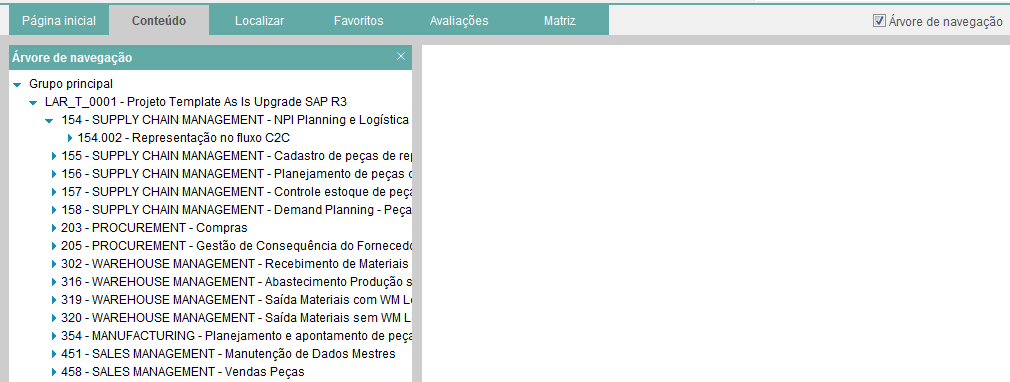 - Navigating to other tabs: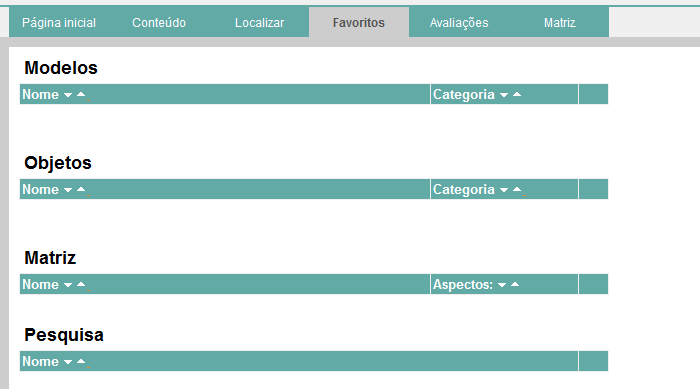 Using Chrome (Issue)- Resizing Content section: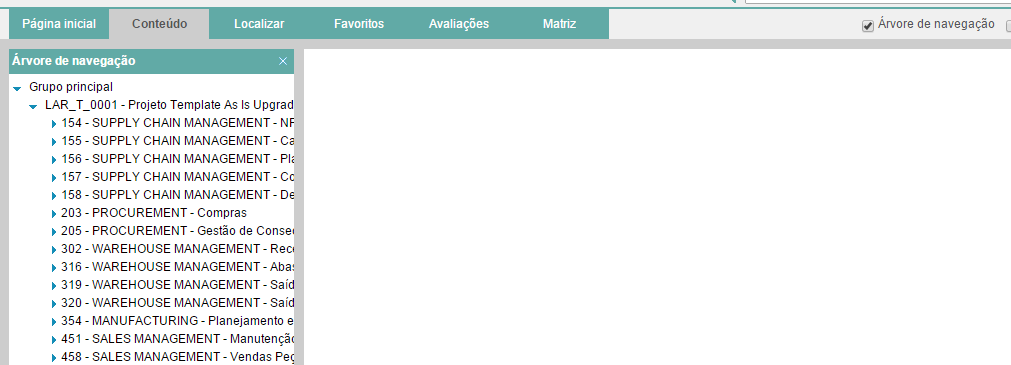 - Navigate to other tabs: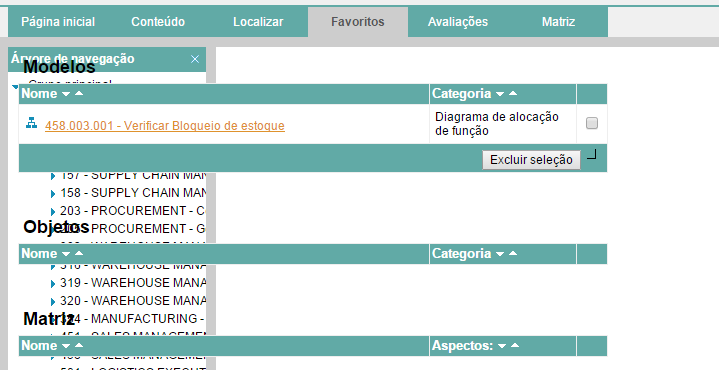 